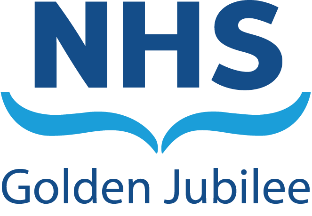 ______________________________________________________________________BackgroundThe Clinical Governance Committee (CGC) Committee was held on 3 March 2021, the following key points were noted at the meeting.  The next meeting is scheduled for 13 May 2021.Recommendation Board Members are asked to note the Clinical Governance Committee update.Morag Brown Chair, Clinical Governance Committee3 March 2021Board Meeting:18 March 2021Subject:Clinical Governance Committee UpdateRecommendation:	Board Members are asked to:Board Members are asked to:ItemDetailsSafeSignificant Adverse Events (SAEs)The Committee was provided with a SAE progress report.  Members were given an update on key actions and associated timelines.  A full report on lessons learned will be included in the Annual Learning Summary Report.The Committee discussed SAEs due to patient mortality.  The review noted the risks associated with the intervention patients received and Members were reassured that patient outcomes are comparable with other specialist centres offering this procedure.  The Committee recognised the importance of supporting staff working in these areas and were assured that this is a key focus.The Committee were also advised that following a positive Consultant recruitment process, the Scottish Adult Congenital Cardiac Service (SACCS) has now appointed an additional four Consultants.  The fourth appointee will take up post from August 2021.  Hospital Expansion ProgrammePhase 1Committee Members were advised that the new Eye Centre is now operational and has received extremely positive feedback from both staff and patients.   The requirement for two metre physical distancing has been challenging in some areas of the new facility, staff continue to develop options to address this and ensure optimal patient flow.  A rational approach is being taken to increasing patient activity within the new centre.Phase 2 The Committee was advised that work on the new Surgical Centre continues, this part of the build will require breakthrough into the existing building.  Plans are in place to ensure the impact of this is minimised and this process is carefully controlled. EffectiveInfection Control – Hand HygieneThe Committee received an update on Hand Hygiene monitoring and were advised that compliance rates had increased in February 2021 to 100% across all areas audited.  Members welcomed this increase and noted the importance of maintaining high compliance.eHealth UpdateAlan Goodman, IT Manager, attended the meeting to present an eHealth update.  The presentation highlighted a number of key areas of work for the eHealth Team including:Successful delivery of eHealth functionality within the new Eye CentreFacilitating remote workingSupporting the vaccination programmeContinued work on the Electronic Patient RecordProgressing the Office 365 Programme.  The team have also supported the implementation of diagnostic software at NHS Louisa Jordan.Members commended the hard work and dedication of the team throughout the last year and noted the importance of optimal eHealth functionality in underpinning the Board Strategy.  Members also noted that the eHealth Steering Group would be reconvened in May 2021.Committee Members agreed to highlight the requirement for appropriate funding to support the eHealth Programme over the coming year and supported the plan for this to be integrated into the Board’s Remobilisation Plan.Research and Development Sub-Committee UpdateDr Catherine Sinclair, Head of Research, attended the meeting and presented the Research and Development Sub-Committee Update.  During 2020, research projects were suspended due to the Covid-19 pandemic, with the exception of projects related to Covid-19.  A robust procedure has been implemented for the restart of Research projects which ensures appropriate risk assessments are completed prior to recommencement.  The Committee welcomed this update and acknowledged the flexibility demonstrated by the Research and Development Team during this period as a number of staff members were redeployed to assist in other areas of the Board during the initial pandemic response.  Person CentredPatient Visiting The Committee welcomed a paper from the Nurse Director detailing work to date on the evolving guidance for patient visiting.  The paper captured positive patient and family stories and the Committee commended the compassion and flexibility of staff to ensure the delivery of patient centred care.  Quarter 3 Feedback Report The Committee noted the Quarter 3 Feedback Report and discussed complaint response times.  Members were assured that work is being taken forward to improve turnaround times and new operational procedures have been implemented to support this key area.  